Готовимся к празднику.7 апреля 2017 года на базе Толмачевской средней школы был проведен «стол переговоров», где обсуждалась подготовка к празднику коллективов Центра детского и юношеского творчества «Мы – вместе!». Это мероприятие подведет итоги большой совместной работы школы и ЦДЮТ по выстраиванию модели внутренней интеграции детских объединений Центра во внеурочной деятельности в рамках сетевого проекта «Радость творчества».В празднике, намеченном на 17 мая, участвуют все детские объединения Центра детского и юношеского творчества, работающие в Толмачевской СОШ. Это коллективы: «Экос» (педагог Коробова Е.А.) и «Исследователи» (педагог Андреева Н.Н.), реализующие дополнительные общеразвивающие программы  естественнонаучной направленности, а также «Город мастеров», «Мозаика» (педагог Голубева С.Г.) и «Конфетти» (педагог Кравченко Е.В.) художественной направленности. За время апробации сетевого проекта детские коллективы ЦДЮТ не раз объединяли свои возможности в поиске оригинальных путей сотрудничества. Одной из популярных форм взаимодействия педагогов, детей и их родителей стал цикл  интегрированных занятий различной тематики, в ходе которых обучающиеся смогли расширить свой кругозор, приобрести опыт публичных выступлений и самое главное, попробовать себя в других видах творчества.Праздник «Мы – вместе!» завершит  интересную познавательную программу «Времена года».  Каждый коллектив-участник готовит  свой этап мероприятия, связанный с определенным временем года. Для активного включения зрителей организаторы планируют  увлекательные  конкурсы и игры.  Помимо вышеперечисленных коллективов в празднике будут участвовать и другие детские объединения Центра с творческими подарками, а какими именно  останется сюрпризом!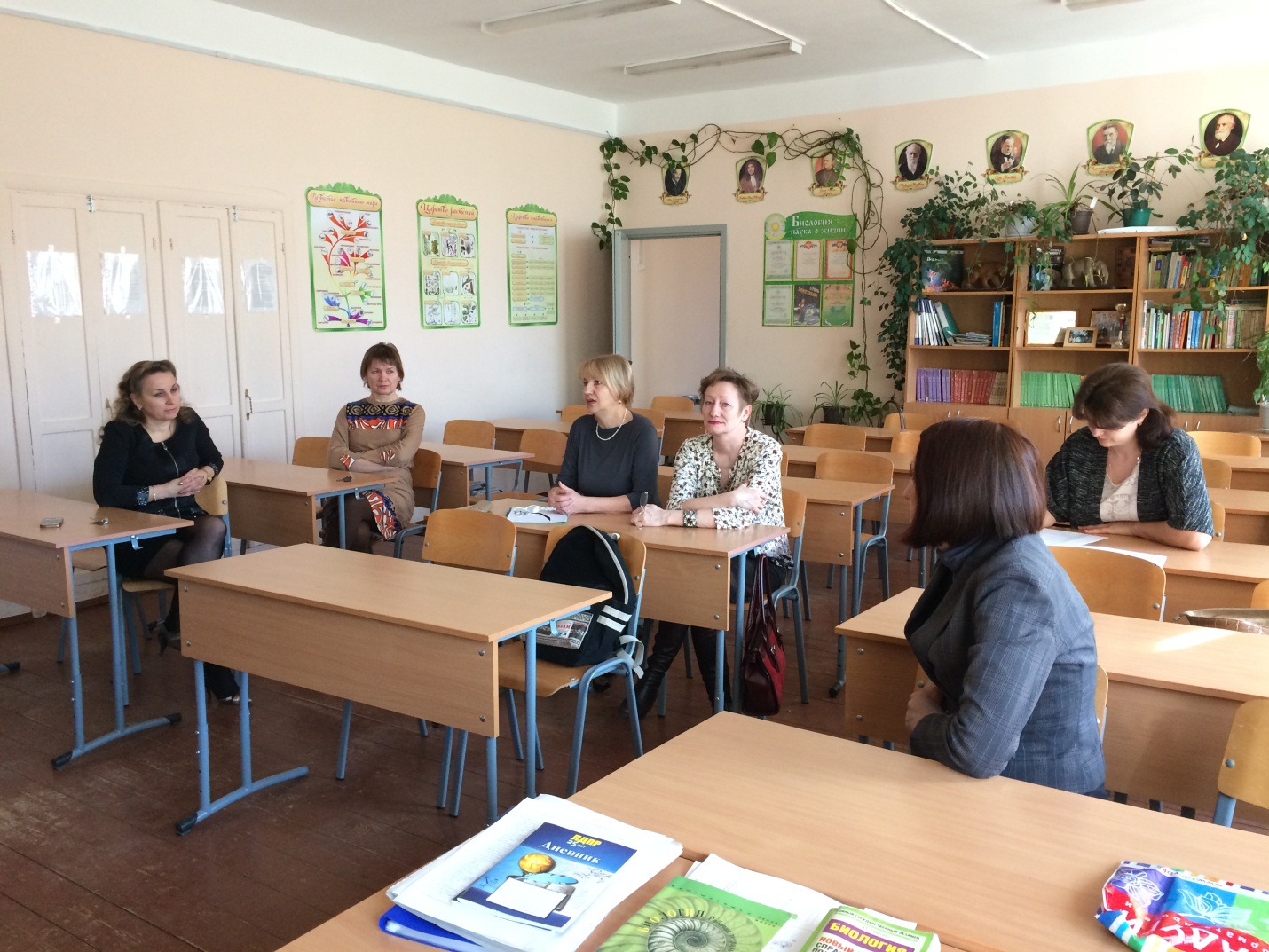 